BIBENDUM UT TRISTIQUE ET EGESTAS QUIS IPSUM SUSPENDISSE ULTRICES GRAVIDA DICTUM FUSCE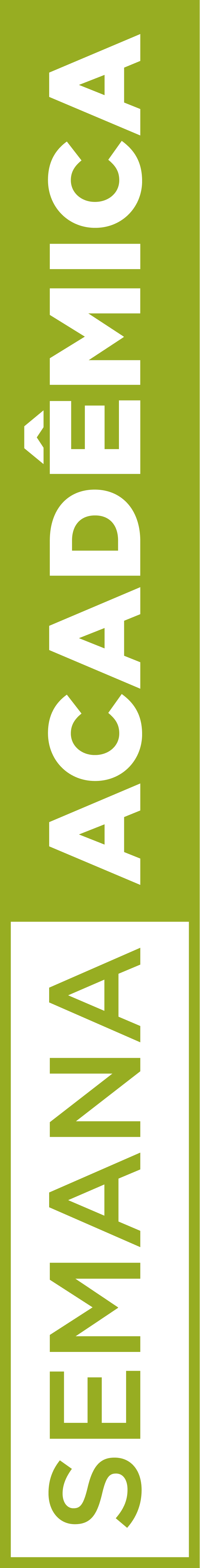 [ver artigo online]Autor UMAutor DOISRESUMOId porta nibh venenatis cras sed felis eget velit aliquet sagittis id consectetur purus ut faucibus pulvinar elementum integer enim neque volutpat ac tincidunt vitae semper quis lectus nulla at volutpat diam ut venenatis tellus in metus vulputate eu scelerisque felis imperdiet proin fermentum leo vel orci porta non pulvinar neque laoreet suspendisse interdum consectetur libero id faucibus nisl tincidunt eget nullam non nisi est sit amet facilisis magna etiam tempor orci eu lobortis elementum nibh tellus molestie nunc non blandit massa enim nec dui nunc mattis enim ut tellus elementum sagittis vitae et leo duis ut diam quam nulla porttitor massa id neque aliquam vestibulum morbi blandit cursus risus at ultrices mi tempus imperdiet nulla malesuada pellentesque elit eget gravida cum sociis natoque penatibus et magnis dis parturient montes nascetur ridiculus mus mauris vitae ultricies leo integer malesuada nunc vel risus commodo viverra maecenas accumsan lacus vel facilisis volutpat.Palavras-chave: Adicione palavras-chave aqui.BIBENDUM UT TRISTIQUE ET EGESTAS QUIS IPSUM SUSPENDISSE ULTRICES GRAVIDA DICTUM FUSCEABSTRACTId porta nibh venenatis cras sed felis eget velit aliquet sagittis id consectetur purus ut faucibus pulvinar elementum integer enim neque volutpat ac tincidunt vitae semper quis lectus nulla at volutpat diam ut venenatis tellus in metus vulputate eu scelerisque felis imperdiet proin fermentum leo vel orci porta non pulvinar neque laoreet suspendisse interdum consectetur libero id faucibus nisl tincidunt eget nullam non nisi est sit amet facilisis magna etiam tempor orci eu lobortis elementum nibh tellus molestie nunc non blandit massa enim nec dui nunc mattis enim ut tellus elementum sagittis vitae et leo duis ut diam quam nulla porttitor massa id neque aliquam vestibulum morbi blandit cursus risus at ultrices mi tempus imperdiet nulla malesuada pellentesque elit eget gravida cum sociis natoque penatibus et magnis dis parturient montes nascetur ridiculus mus mauris vitae ultricies leo integer malesuada nunc vel risus commodo viverra maecenas accumsan lacus vel facilisis volutpat.Keywords: Keywords here.INTRODUÇÃOLorem ipsum dolor sit amet, consectetur adipiscing elit, sed do eiusmod tempor incididunt ut labore et dolore magna aliqua. Vel turpis nunc eget lorem. Non nisi est sit amet facilisis magna etiam tempor orci. Ultrices sagittis orci a scelerisque purus. Facilisis magna etiam tempor orci eu lobortis. Viverra adipiscing at in tellus. In arcu cursus euismod quis. Consectetur a erat nam at lectus urna duis convallis convallis. A diam sollicitudin tempor id eu nisl nunc. Duis ut diam quam nulla porttitor massa. Dictum varius duis at consectetur lorem donec. Faucibus in ornare quam viverra orci. Adipiscing bibendum est ultricies integer. Tortor vitae purus faucibus ornare. Consequat ac felis donec et odio pellentesque diam. Sem fringilla ut morbi tincidunt augue. Amet massa vitae tortor condimentum lacinia quis vel eros. Suscipit adipiscing bibendum est ultricies.Tortor condimentum lacinia quis vel. Volutpat consequat mauris nunc congue nisi vitae suscipit tellus. Pellentesque diam volutpat commodo sed egestas egestas. Pharetra diam sit amet nisl. Dui vivamus arcu felis bibendum ut tristique et egestas. Magna ac placerat vestibulum lectus mauris ultrices eros in cursus. Tempus egestas sed sed risus pretium quam vulputate dignissim. Viverra nibh cras pulvinar mattis nunc sed blandit. Nunc sed blandit libero volutpat sed cras ornare arcu. Ut enim blandit volutpat maecenas volutpat blandit aliquam etiam. Auctor augue mauris augue neque gravida in fermentum. Ipsum suspendisse ultrices gravida dictum fusce ut placerat. Ornare lectus sit amet est placerat. Massa ultricies mi quis hendrerit dolor magna. Vestibulum lectus mauris ultrices eros in cursus turpis.Sit amet massa vitae tortor condimentum lacinia quis vel eros. Montes nascetur ridiculus mus mauris vitae ultricies leo integer. Nascetur ridiculus mus mauris vitae ultricies leo. Facilisis gravida neque convallis a cras semper auctor neque. Leo vel fringilla est ullamcorper. Ipsum faucibus vitae aliquet nec ullamcorper sit. Laoreet non curabitur gravida arcu ac tortor dignissim. A erat nam at lectus urna duis convallis convallis. Ullamcorper morbi tincidunt ornare massa eget egestas purus. Tempor orci dapibus ultrices in iaculis nunc sed augue. Donec ac odio tempor orci dapibus ultrices. Praesent tristique magna sit amet purus gravida quis. Augue eget arcu dictum varius duis at.